MMurdoch University Act 1973Portfolio:Minister for EducationAgency:Department of EducationMurdoch University Act 19731973/0206 Jun 19731 Jul 1973 (see s. 2 and Gazette 29 Jun 1973 p. 2488‑9)Murdoch University Act Amendment Act 19751975/1031 Dec 19751 Dec 1975Murdoch University Act Amendment Act 19761976/0389 Jun 19769 Jun 1976Acts Amendment (Student Guilds and Associations) Act 1977 Pt. II1977/06123 Nov 19771 Jan 1978 (see s. 2)Murdoch University Act Amendment Act 19781978/00715 May 197815 May 1978Murdoch University Amendment Act 19801980/02623 Oct 1980Act other than s. 3(a)(ii): 23 Oct 1980 (see s. 2(1)); s. 3(a)(ii): 18 Mar 1981 (see s. 2(2) and Gazette 13 Mar 1981 p. 933)Acts Amendment (Student Guilds and Associations) Act 1983 Pt. III1983/0515 Dec 19835 Dec 1983Acts Amendment (Financial Administration and Audit) Act 1985 s. 31985/0984 Dec 19851 Jul 1986 (see s. 2 and Gazette 30 Jun 1986 p. 2255)Acts Amendment (Education) Act 1988 Pt. 91988/00730 Jun 19888 Jul 1988 (see s. 2 and Gazette 8 Jul 1988 p. 2371)Acts Amendment and Repeal (Post‑Secondary Education) Act 1989 Pt. 61989/0489 Jan 19901 Jan 1990 (see s. 2)Guardianship and Administration Act 1990 s. 1231990/0247 Sep 199020 Oct 1992 (see s. 2 and Gazette 2 Oct 1992 p. 4811)Financial Administration and Audit Amendment Act 1990 s. 39(3)1990/09220 Dec 19908 Mar 1991 (see s. 2 and Gazette 8 Mar 1991 p. 1029)Financial Administration Legislation Amendment Act 1993 s. 111993/00627 Aug 19931 Jul 1993 (see s. 2(1))Voluntary Membership of Student Guilds and Associations Act 1994 Pt. 51994/0915 Jan 19955 Jan 1995 (see s. 2)Sentencing (Consequential Provisions) Act 1995 Pt. 541995/07816 Jan 19964 Nov 1996 (see s. 2 and Gazette 25 Oct 1996 p. 5632)Education Amendment Act 1996 s. 16(8)1996/02211 Jul 199611 Jul 1996 (see s. 2(1))Financial Legislation Amendment Act 1996 s. 641996/04925 Oct 199625 Oct 1996 (see s. 2(1))Trustees Amendment Act 1997 s. 181997/0016 May 199716 Jun 1997 (see s. 2 and Gazette 10 Jun 1997 p. 2661)Acts Amendment (Land Administration) Act 1997 Pt. 451997/0313 Oct 199730 Mar 1998 (see s. 2 and Gazette 27 Mar 1998 p. 1765)Statutes (Repeals and Minor Amendments) Act 1997 s. 921997/05715 Dec 199715 Dec 1997 (see s. 2(1))Statutes (Repeals and Minor Amendments) Act (No. 2) 1998 s. 541998/01030 Apr 199830 Apr 1998 (see s. 2(1))Reprinted as at 26 Feb 1999 Reprinted as at 26 Feb 1999 Reprinted as at 26 Feb 1999 Reprinted as at 26 Feb 1999 School Education Act 1999 s. 2471999/0362 Nov 19991 Jan 2001 (see s. 2 and Gazette 29 Dec 2000 p. 7904)Universities Legislation Amendment Act 2000 Pt. 22000/0757 Dec 200013 Jan 2001 (see s. 2 and Gazette 12 Jan 2001 p. 245)Acts Amendment (Student Guilds and Associations) Act 2002 Pt. 42002/0443 Jan 200325 Jan 2003 (see s. 2 and Gazette 24 Jan 2003 p. 141)Statutes (Repeals and Minor Amendments) Act 2003 s. 862003/07415 Dec 200315 Dec 2003 (see s. 2)Criminal Procedure and Appeals (Consequential and Other Provisions) Act 2004 s. 802004/08416 Dec 20042 May 2005 (see s. 2 and Gazette 31 Dec 2004 p. 7129 (correction in Gazette 7 Jan 2005 p. 53))Reprint 2 as at 1 Jul 2005 Reprint 2 as at 1 Jul 2005 Reprint 2 as at 1 Jul 2005 Reprint 2 as at 1 Jul 2005 Universities Legislation Amendment Act 2005 Pt. 42005/0087 Jul 200513 Aug 2005 (see s. 2 and Gazette 12 Aug 2005 p. 3651)Financial Legislation Amendment and Repeal Act 2006 s. 4 & Sch. 1 cl. 1112006/07721 Dec 20061 Feb 2007 (see s. 2(1) and Gazette 19 Jan 2007 p. 137)Acts Amendment (Bankruptcy) Act 2009 s. 582009/01816 Sep 200917 Sep 2009 (see s. 2(b))Reprint 3 as at 11 Jun 2010 Reprint 3 as at 11 Jun 2010 Reprint 3 as at 11 Jun 2010 Reprint 3 as at 11 Jun 2010 Universities Legislation Amendment Act 2016 Pt. 42016/03219 Oct 2016Pt. 4 (other than s. 106): 2 Jan 2017 (see s. 2(b) and Gazette 9 Dec 2016 p. 5557);s. 106: 1 Oct 2017 (see s. 2(b) and Gazette 9 Dec 2016 p. 5557)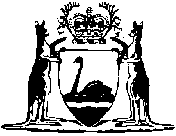 